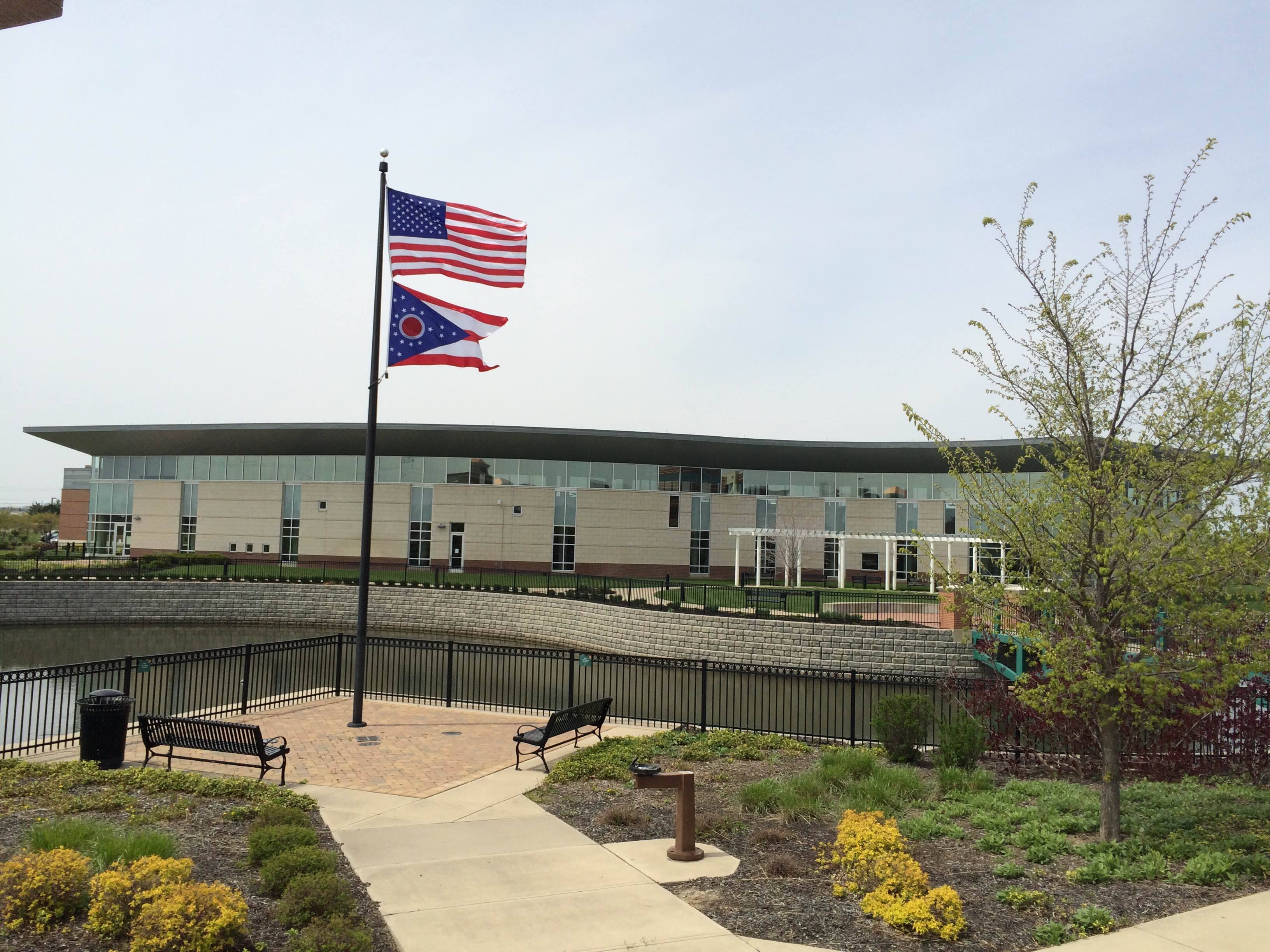 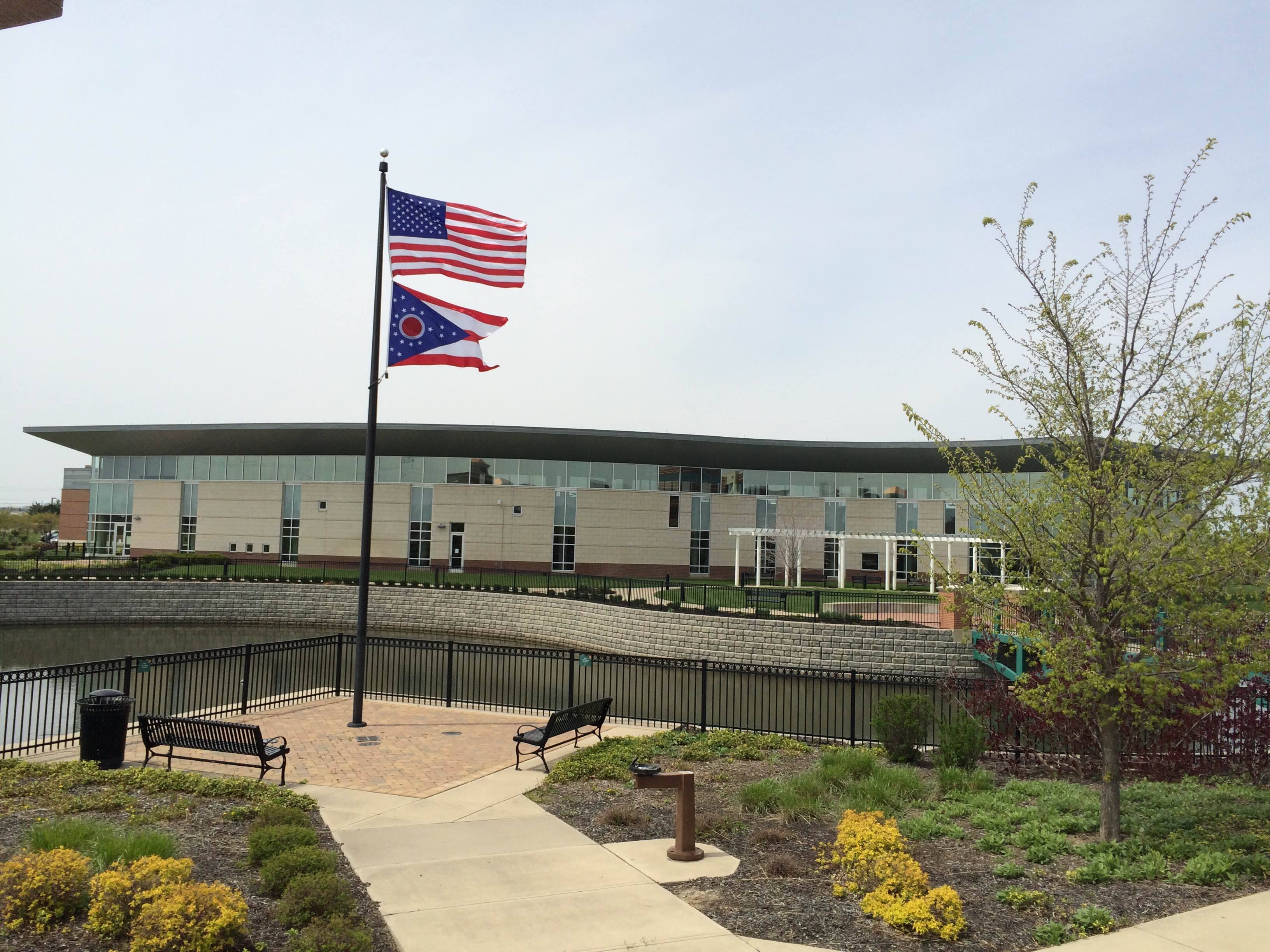 AgendaBoard of Trustees—MidPointe Library SystemNovember 16, 20214:00 p.m. Regular MeetingWest Chester BranchCall to Order 
Opening ExerciseRoll Call
Adoption of AgendaPublic CommentApproval of Minutes 
Approve the October 19, 2021 Meeting Minutes
Fiscal Officer’s ReportOctober 2021 Financial Report, Investments, and DonationsButler County PLF (Census Update)Revised Appropriations 2021Appropriations 2022Property advances from Butler CountyDirector’s ReportWest Chester UpdateLiberty UpdateLegal ReviewRFQFoundation By-Laws (draft)Public Policy Manual UpdatesPublic Services Report
Community Engagement Report
Human Resources ReportStaffing and HR Updates Employee Handbook Updates
Board CommentsTrustee Recruitment
AdjournmentEnclosures:Draft of the October 19, 2021 Meeting MinutesOctober 2021 Financial ReportDirector’s ReportPublic Services ReportCommunity Engagement ReportStaffing and HR UpdatesFoundation By-Laws DraftPublic Policy Manual Updates (draft)Employee Handbook Updates (draft)